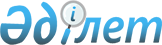 Алматы қаласы Медеу ауданы әкімінің 2011 жылғы 17 қаңтардағы "Алматы қаласы Медеу ауданында сайлау учаскелерін құру туралы" № 01-4/01 шешіміне өзгертулер енгізу туралы
					
			Күшін жойған
			
			
		
					Алматы қаласы Медеу ауданы әкімінің 2018 жылғы 21 қарашадағы № 06-01/03 шешімі. Алматы қаласы Әділет департаментінде 2018 жылғы 21 қарашада № 1509 болып тіркелді. Күші жойылды - Алматы қаласы Медеу ауданы әкімінің 2019 жылғы 11 сәуірдегі № 06-01/03 шешімімен
      Ескерту. Күші жойылды - Алматы қаласы Медеу ауданы әкімінің 11.04.2019 № 06-01/03 (алғашқы ресми жарияланған күнінен кейін күнтізбелік он күн өткен соң қолданысқа енгізіледі) шешімімен.
      Қазақстан Республикасының 1995 жылғы 28 қырқүйегіндегі "Қазақстан Республикасындағы сайлау туралы" Конституциялық Заңының 23-бабына Қазақстан Республикасының 2001 жылғы 23 қаңтардағы "Қазақстан Республикасындағы жергілікті мемлекеттік басқару және өзін-өзі басқару туралы" Заңының 37-бабына сәйкес, бірлескен Алматы қаласы әкімдігінің 2017 жылғы 30 қарашадағы № 4/493 қаулысы және VІ сайланған Алматы қаласы мәслихатының ХХІV сессиясының 2017 жылғы 30 қарашадағы № 175 Алматы қаласы әдiлет департаментінде 2017 жылғы 4 желтоқсанда № 1430 болып тіркелген "Алматы қаласының Фурманов көшесін қайта атау туралы" шешіміне, бірлескен Алматы қаласы әкімдігінің 2017 жылғы 30 қарашадағы № 4/494 қаулысы және VІ сайланған Алматы қаласы мәслихатының ХХІV сессиясының 2017 жылғы 30 қарашадағы № 176 Алматы қаласы Әдiлет департаментінде 2017 жылғы 6 желтоқсанда № 1432 болып тіркелген "Алматы қаласының көшелерін қайта атау туралы" шешіміне сәйкес сайлау учаскелері шекараларының өзгеруіне және көшелерді қайта атауға байланысты, Алматы қаласы Медеу ауданының әкімі ШЕШТІ:
      1. Алматы қаласы Медеу ауданы әкімінің 2011 жылғы 17 қаңтардағы "Алматы қаласы Медеу ауданында сайлау учаскелерін құру туралы" № 01-4/01 шешімінің қосымшасына (нормативтік құқықтық акті 2011 жылғы 17 қаңтардағы нормативтік құқықтық актілерді мемлекеттік тіркеу Тізіліміне № 873 болып тіркелген, "Алматы ақшамы" газетінің 2011 жылғы 10 ақпандағы 15-16 және "Вечерний Алматы" газетінің 2011 жылғы 10 ақпандағы № 20-21 санында жарияланған) келесідей өзгерту енгізілсін:
      1) аталған шешімнің қосымшасындағы № 358, 373, 380, 384, 398, 416 сайлау учаскелері орталығының атауы, осы шешімнің № 1 қосымшасына сәйкес жаңа редакцияда жазылсын;
      2) аталған шешімнің қосымшасындағы № 357, 358, 366, 367, 371, 372, 373, 378, 379, 380, 381, 382, 384, 385, 398, 404, 412, 413, 414, 415, 416, 420 сайлау учаскелерінің шекаралары осы шешімнің № 2 қосымшасына сәйкес өзгертілсін.
      2. Алматы қаласы Медеу ауданы әкімінің аппараты осы шешімнің әділет органдарында мемлекеттік тіркелуін, кейіннен ресми мерзімді басылымдарда, сондай-ақ Қазақстан Республикасының нормативтік құқықтық актілерінің Эталондық бақылау банкінде және Медеу ауданы әкімі аппаратының интернет-ресурсында жариялануын қамтамасыз етсін.
      3. Осы шешімнің орындалуын бақылау Медеу ауданы әкімінің аппарат басшысы Д. К. Джаманқұловқа жүктелсін.
      4. Осы шешім алғашқы ресми жарияланғаннан кейін күнтізбелік он күн өткен соң қолданысқа енгізіледі. № 358 сайлау учаскесі Орталығы: № 28 мектеп – лицейі, 050000, Алматы қаласы, Назарбаев даңғылы, 102  № 373 сайлау учаскесі Орталығы № 56 гимназия, 050000, Алматы қаласы, Назарбаев даңғылы, 138  № 380 сайлау учаскесі Орталығы: № 168 мектеп гимназия, 050010, Алматы қаласы, Көк-Төбе шағын
ауданы, Нұрмағамбетов көшесі, 69  № 384 сайлау учаскесі Орталығы: № 163 жалпы білім беретін мектеп, 050059, Алматы қаласы,
Назарбаев даңғылы, 289  № 398 сайлау учаскесі Орталығы: № 161 лицейі, 050016, Алматы қаласы, Назарбаев даңғылы, 40  № 416 сайлау учаскесі Орталығы: № 168 мектеп гимназия, 050010, Алматы қаласы, Көк-Төбе шағын
ауданы, Нұрмағамбетов көшесі, 69 № 357 сайлау учаскесі Орталығы: "Сымбат" дизайн және технология академиясы, 050002, Алматы
қаласы, Әлімжанов көшесі, 48 үй
      Шекаралары: Гоголь көшесінен Назарбаев даңғылымен солтүстікке қарай (шығыс жағы) Мақатаев көшесіне дейін; Мақатаев көшесімен шығысқа қарай (оңтүстік жағы) Қонаев көшесіне дейін; Қонаев көшесімен оңтүстікке қарай (батыс жағы) Гоголь көшесіне дейін; Гоголь көшесімен батысқа қарай (солтүстік жағы) Назарбаев даңғылына дейін. № 358 сайлау учаскесі Орталығы: № 28 мектеп – лицейі, 050000, Алматы қаласы, Назарбаев даңғылы, 102
      Шекаралары: Бөгенбай батыр көшесінен Назарбаев даңғылымен солтүстікке қарай (шығыс жағы) Гоголь көшесіне дейін; Гоголь көшесімен шығысқа қарай (оңтүстік жағы) Қонаев көшесіне дейін; Қонаев көшесімен оңтүстікке қарай (батыс жағы) Бөгенбай батыр көшесіне дейін; Бөгенбай батыр көшесімен батысқа қарай (солтүстік жағы) Назарбаев даңғылына дейін. № 366 сайлау учаскесі Орталығы: № 64 жалпы білім беретін мектеп, 050007, Алматы қаласы,
 Орынбор көшесі, 17
      Шекаралары: Әбілғазы (Солоновка) арнасынан Полевой қиылысымен солтүстік-шығысқа қарай (оңтүстік-шығыс жағы) Брянская көшесіне дейін; Брянская көшесімен шығысқа қарай (оңтүстік жағы) Шығыс айналма жолына дейін; Шығыс айналма жолымен солтүстікке қарай (шығыс жағы) Целиноградская көшесіне дейін; Целиноградская көшесі бойымен оңтүстік-шығысқа қарай (оңтүстік-батыс жағы) Рудзутак көшесіне дейін; Рудзутак көшесі бойымен солтүстік-шығысқа қарай (оңтүстік-шығыс жағы) Бригадная көшесіне дейін; Бригадная көшесімен оңтүстікке қарай (оңтүстік-батыс жағы) Рудзутак көшесіне дейін; Рудзутак көшесімен оңтүстік-батысқа қарай (батыс жағы) Бригадная көшесінің жұп санды үйлерімен Морозов көшесіне дейін қоса алғанда; Морозов көшесімен оңтүстік-батысқа қарай (солтүстік-батыс жағы) 3 Март көшесіне дейін; 3 Март көшесімен солтүстік батысқа қарай (солтүстік-шығыс жағы) Оразбаев көшесіне дейін; Оразбаев көшесінен оңтүстік-батысқа (солтүстік-батыс жағы) Истомин көшесіне дейін; Истомин көшесімен солтүстік-батысқа қарай (солтүстік-шығыс жағы) Рудзутак көшесіне дейін; Рудзутак көшесінен оңтүстік-батысқа қарай (солтүстік-батыс жағы) Украинская көшесіне дейін; Украинская көшесімен оңтүстікке қарай (батыс жағы) Овражная көшесіне дейін; Овражная көшесімен батысқа қарай (солтүстік жағы) Әбілғазы (Солоновка) өзеніне дейін; Әбілғазы (Солоновка) өзені арнасымен солтүстікке қарай Полевой қиылысына дейін. № 367 сайлау учаскесі Орталығы: № 53 мектеп – гимназия, 050007, Алматы қаласы, Глубокая көшесі, 18
      Шекаралары: Әбілғазы (Солоновка) өзені арнасынан Овражная көшесімен шығысқа қарай (оңтүстік жағы) Украинская көшесіне дейін; Украинская көшесімен солтүстікке қарай (шығыс жағы) Рудзутак көшесіне дейін; Рудзутак көшесінің бойымен солтүстік-шығысқа қарай (оңтүстік-шығыс жағы) Истомин көшесіне дейін; Истомин көшесімен оңтүстік-шығысқа қарай (оңтүстік-батыс жағы) Оразбаев көшесіне дейін; Оразбаев көшесінен солтүстік-шығысқа қарай (оңтүстік-шығыс жағы) 3 Март көшесіне дейін; 3 Март көшесімен оңтүстік-шығысқа қарай (оңтүстік-батыс жағы) Кеңсай-1 жабық мұсылман зиратының солтүстік шекарасына дейін; Кеңсай-1 жабық мұсылман зиратының шекарасымен батысқа қарай (солтүстік жағы); ары қарай оңтүстіктен (батыс жағы) Сәрсенбаев көшесі 36А үйі аумағының оңтүстік-шығыс жағына дейін; Сәрсенбаев көшесі 36А және 27 үйлердің, Шоқай көшесі 136, 99 үйлер аумағының оңтүстік-шығыс жағымен оңтүстік-батысқа қарай (солтүстік-батыс жағы) Шоқай көшесі 99 үйі аумағының оңтүстік-батысына дейін; Шоқай көшесі 99, 97, 95 үйлерінің оңтүстік-батыс жағымен солтүстік-батысқа қарай (солтүстік-шығыс жағы) Пензенская көшесі 23Б үйі аумағының оңтүстік жағына дейін; Пензенская көшесі 23б үйі учаскесінің оңтүстік жағынан бастап, Шухов көшесі 134, 136, 138, 140, 142 үйлер аумағының оңтүстік-шығыс жағымен оңтүстік-батысқа қарай (солтүстік-батыс жағы) Көк–Төбе тауының солтүстік қапталына дейін; Көк–Төбе тауының солтүстік қапталымен батысқа қарай (солтүстік жағы) Әбілғазы (Солоновка) өзені арнасына дейін; Әбілғазы (Солоновка) өзені арнасымен солтүстікке қарай (шығыс жағы) Овражная көшесіне дейін. № 371 сайлау учаскесі Орталығы: № 35 гимназия, 050010, Алматы қаласы, Достық даңғылы, 59
      Шекаралары: Назарбаев даңғылынан Қабанбай батыр көшесімен шығысқа қарай (оңтүстік жағы) Достық данғылына дейін; Достық даңғылымен оңтүстікке қарай (батыс жағы) Шевченко көшесіне дейін; Шевченко көшесімен батысқа қарай (солтүстік жағы) Назарбаев даңғылына дейін; Назарбаев даңғылымен солтүстікке қарай (шығыс жағы) Қабанбай батыр көшесіне дейін. № 372 сайлау учаскесі Орталығы: № 159 гимназия, 050010, Алматы қаласы, Қабанбай батыр көшесі, 86
      Шекаралары: Назарбаев даңғылынан Бөгенбай батыр көшесімен шығысқа қарай (оңтүстік жағы) Достық даңғылына дейін; Достық даңғылымен оңтүстікке қарай (батыс жағы) Қабанбай батыр көшесіне дейін; Қабанбай батыр көшесімен батысқа қарай (солтүстік жағы) Назарбаев даңғылына дейін; Назарбаев даңғылымен солтүстікке қарай (шығыс жағы) Бөгенбай батыр көшесіне дейін. № 373 сайлау учаскесі Орталығы № 56 гимназия, 050000, Алматы қаласы, Назарбаев даңғылы, 138
      Шекаралары: Назарбаев даңғылынан Шевченко көшесімен шығысқа қарай (оңтүстік жағы) Достық даңғылына дейін; Достық даңғылымен оңтүстікке қарай (батыс жағы) Абай даңғылына дейін; Абай даңғылымен батысқа қарай (солтүстік жағы) Назарбаев даңғылына дейін; Назарбаев даңғылымен солтүстікке қарай (шығыс жағы) Шевченко көшесіне дейін. № 378 сайлау учаскесі Орталығы: Қазақ Ұлттық аграрлық университеті, 050010, Алматы қаласы,
Абай даңғылы, 8
      Шекаралары: Назарбаев даңғылынан Абай даңғылымен шығысқа қарай (оңтүстік жағы) Достық даңғылына дейін; Достық даңғылымен оңтүстікке қарай (батыс жағы) Сәтбаев көшесіне дейін; Сәтбаев көшесімен батысқа қарай (солтүстік жағы) Назарбаев даңғылына дейін; Назарбаев даңғылының бойымен солтүстікке қарай (шығыс жағы) Абай даңғылына дейін. № 379 сайлау учаскесі Орталығы: № 131 мектеп – лицейі, 050010, Алматы қаласы, Самал-2 шағын
ауданы, 22 үй
      Шекаралары: Сәтбаев көшесінен Достық даңғылымен оңтүстікке қарай (батыс жағы) Жолдасбеков көшесіне дейін. Жолдасбеков көшесімен батысқа қарай (солтүстік жағы) Самал–1 шағын ауданындағы 9 үй аумағы батыс шекарасына дейін; Самал–1 шағын ауданындағы 9 үй аумағының батыс шекарасымен солтүстікке қарай (шығыс жағы) Самал–1 шағын ауданындағы 9/2 үй аумағының солтүстік шекарасына дейін; Самал–1 шағын ауданындағы 9/2 үй аумағының солтүстік шекарасының бойымен батысқа қарай (солтүстік жағы) Назарбаев даңғылына дейін; Назарбаев даңғылымен солтүстікке қарай (шығыс жағы) Сәтбаев көшесіне дейін; Сәтбаев көшесінің бойымен шығысқа қарай (оңтүстік жағы) Достық даңғылына дейін. № 380 сайлау учаскесі Орталығы: № 168 мектеп гимназия, 050010, Алматы қаласы, Көк-Төбе шағын
ауданы, Нұрмағамбетов көшесі, 69
      Шекаралары: Жарбұлақ өзенінен Яблочная көшесімен (екі жағы) оңтүстік-шығысқа қарай (оңтүстік-батыс жағы) Диваев көшесіне дейін; Диваев көшесімен оңтүстік–шығысқа қарай (оңтүстік-батыс жағы) Көк-Төбе тауының батыс қапталына дейін; Көк-Төбе тауының батыс қапталымен оңтүстік–батысқа қарай (солтүстік-батыс жағы) Жарбұлақ өзені арнасына дейін; Жарбұлақ өзені арнасымен солтүстікке қарай (шығыс жағы) Яблочная көшесіне дейін, Бекхожин көшесіндегі № 27, 29, Ватутин көшесіндегі № 19, Қастеев көшесіндегі № 50, Дачный переулок көшесінің № 34, 18, 18/1 үйлерін қоспағанда. № 381 сайлау учаскесі Орталығы: № 131 мектеп–лицейі, 050051,Алматы қаласы, Самал–2 шағын ауданы
      Шекаралары: Жолдасбеков көшесінен Достық даңғылының бойымен оңтүстікке қарай (батыс жағы) Әл–Фараби даңғылына дейін; Әл–Фараби даңғылының бойымен батысқа қарай (солтүстік жағы) Меңдіқұлов гүлзарына дейін; Меңдіқұлов гүлзарының бойымен солтүстікке қарай (шығыс жағы) Самал–2 шағын ауданындағы № 31 үй аумағының шекарасын қоспағанда, Жолдасбеков көшесіне дейін; Жолдасбеков көшесі бойымен шығысқа қарай (оңтүстік жағы) Достық даңғылына дейін. № 382 сайлау учаскесі Орталығы: "Айсер" жауапкершілігі шектеулі серіктестігі, 050051, Алматы
қаласы, Самал–1 шағын ауданы, 9а үй
      Шекаралары: Меңдіқұлов гүлзарынан Жолдасбеков көшесімен шығысқа қарай (солтүстік жағы) Самал–1 шағын ауданындағы 9 үй аумағының батыс шекарасына дейін; Самал–1 шағын ауданындағы 9 үй аумағының батыс шекарасымен солтүстікке қарай (батыс жағы) Самал–1 шағын ауданындағы № 9/2 үй аумағының солтүстік шекарасына дейін; Самал–1 шағын ауданындағы № 9/2 үй аумағының солтүстік шекарасының бойымен батысқа қарай (оңтүстік жағы) Назарбаев даңғылына дейін; Назарбаев даңғылымен оңтүстікке қарай (шығыс жағы) Назарбаев даңғылындағы 240 үй аумағының оңтүстік шекарасына дейін; Назарбаев даңғылындағы 240 үй аумағының оңтүстік шекарасы бойымен шығысқа қарай (солтүстік жағы) Снегина көшесінің бойымен Меңдіқұлов гүлзарына дейін; Меңдіқұлов гүлзарымен солтүстікке қарай (батыс жағы) Жолдасбеков көшесіне дейін. № 384 сайлау учаскесі Орталығы: № 163 жалпы білім беретін мектеп, 050059, Алматы қаласы,
Назарбаев даңғылы, 289
      Шекаралары: Әл–Фараби даңғылындағы 36 үй аумағының оңтүстік–батысқа шекарасынан Әл–Фараби даңғылымен шығыс қарай (оңтүстік жағы) Назарбаев даңғылына дейін; Назарбаев даңғылымен солтүстікке қарай (шығыс жағы) Назарбаев даңғылындағы 240 үй аумағының оңтүстік шекарасына дейін, Назарбаев даңғылындағы 240 үй аумағының оңтүстік шекарасының бойымен шығысқа қарай (оңтүстік жағы) Снегина көшесінің бойымен, Меңдіқұлов гүлзарына дейін; Меңдіқұлов гүлзарымен оңтүстікке қарай (батыс жағы) Самал–2 шағын ауданындағы № 31 үй шекарасы аумағын қоса Әл–Фараби даңғылына дейін; Әл–Фараби даңғылымен шығысқа қарай (оңтүстік жағы) Достық даңғылына дейін; Достық даңғылымен оңтүстікке қарай (батыс жағы) Достық даңғылындағы № 99/1 үй аумағының оңтүстік шекарасына дейін; 99/1 үй аумағының оңтүстік шекарасымен батысқа қарай (солтүстік жағы), әрі қарай Самал–3 шағын ауданындағы № 1, 9, 10 үйлер аумағының оңтүстік шекарасы бойымен Самал–3 шағын ауданындағы № 21, 21В, 22 үйлерді қоса Меңдіқұлов гүлзарына дейін; Меңдіқұлов гүлзарымен оңтүстікке қарай (батыс жағы) Қажымұқан көшесіне дейін; Қажымұқан көшесімен батысқа қарай (солтүстік жағы) Назарбаев даңғылына дейін; Назарбаев даңғылымен оңтүстікке қарай (батыс жағы) Қазақстан Республикасы Ұлттық Қауіпсіздік Комитеті Шекара қызметінің Орталық Әскери госпиталі аумағының солтүстік шекарасына дейін; Қазақстан Республикасы Ұлттық Қауіпсіздік Комитеті Шекара қызметінің Орталық Әскери госпиталі аумағының солтүстік және батыс шекарасы бойымен батысқа, әрі қарай оңтүстікке қарай (солтүстік-батыс жағы) Тайманов көшесіне дейін; Тайманов көшесімен солтүстік–батысқа қарай (солтүстік-шығыс жағы) Затаевич көшесіне дейін; Затаевич көшесімен батысқа қарай (солтүстік жағы) 8-ші Гвардиялық дивизия көшесіне дейін; 8-ші Гвардиялық дивизия көшесімен солтүстік-батысқа қарай (солтүстік–шығыс жағы) Әл–Фараби даңғылындағы 36 үй аумағының оңтүстік–батыс шекарасы бойымен Әл–Фараби даңғылына дейін. № 385 сайлау учаскесі Орталығы: "Хан Тәңірі" бизнес орталығы, 050059, Алматы қаласы,
Достық даңғылы,117/6
      Шекаралары: Достық даңғылынан Қажымұқан көшесімен батысқа қарай (солтүстік жағы) Байжанов көшесіне дейін; Байжанов көшесімен оңтүстікке қарай (батыс жағы) Қазақстан Республикасының Ұлттық Қауіпсіздік Комитетінің Әскери институты аумағының солтүстік шекарасына дейін; Қазақстан Республикасы Ұлттық Қауіпсіздік Комитетінің Әскери иституты солтүстік шекарасы бойымен батысқа қарай (солтүстік жағы) Назарбаев даңғылына дейін; Назарбаев даңғылымен солтүстікке қарай (шығыс жағы) Қажымұқан көшесіне дейін; Қажымұқан көшесімен шығысқа қарай (оңтүстік жағы) Меңдіқұлов гүлзарына дейін; Меңдіқұлов гүлзарымен солтүстікке қарай (шығыс жағы) Самал–3 шағын ауданының № 22 үй аумағының оңтүстік шекарасына дейін; Самал–3 шағын ауданының № 22 үй аумағының оңтүстік шекарасымен шығысқа қарай (оңтүстік жағы), Самал–3 шағын ауданындағы 21 үй аумағының шығыс шекарасына дейін; Самал–3 шағын ауданындағы 21 үй аумағының шығыс шекарасымен солтүстікке (шығыс жағы), Самал–3 шағын ауданының 34, 35, 36 үйлер аумағының солтүстік шекарасына дейін; Самал–3 шағын ауданының 34, 35, 36 үйлер аумағының солтүстік шекарасы бойымен шығысқа қарай (оңтүстік жағы) Достық даңғылына дейін; Достық даңғылымен оңтүстікке қарай (батыс жағы) Қажымұқан көшесіне дейін; шекарадағы Қазақстан Республикасы Республикалық Гвардиясының № 0111 әскери бөлімшесі аумағын қоспағанда. № 398 сайлау учаскесі Орталығы: № 161 лицейі, 050016, Алматы қаласы, Назарбаев даңғылы, 40
      Шекаралары: Назарбаев даңғылынан Райымбек даңғылымен шығысқа қарай (оңтүстік жағы) Қонаев көшесіне дейін; Қонаев көшесімен оңтүстікке қарай (батыс жағы) Мақатаев көшесіне дейін; Мақатаев көшесімен батысқа қарай (солтүстік жағы) Назарбаев даңғылына дейін; Назарбаев даңғылынан солтүстікке қарай (шығыс жағы) Райымбек даңғылына дейін. № 404 сайлау учаскесі Орталығы: № 99 жалпы білім беретін мектеп, 050019, Алматы қаласы,
Иштван Коныр көшесі, 53
      Шекаралары: 3 Март көшесінен Морозов көшесімен солтүстік-шығысқа қарай (оңтүстік-шығыс жағы) Думан шағын ауданындағы Жиренше көшесіне дейін; Думан шағын ауданындағы Жиренше көшесімен солтүстікке қарай (шығыс жағы) Думан шағын ауданындағы Қазығұрт көшесіне дейін; Думан шағын ауданындағы Қазығұрт көшесімен шығысқа қарай (оңтүстік жағы) Думан шағын ауданындағы Ақжайық көшесіне дейін; Думан шағын ауданындағы Ақжайық көшесімен оңтүстікке қарай (батыс жағы) Думан шағын ауданындағы Алатау көшесіне дейін; Думан шағын ауданындағы Алатау көшесімен шығысқа қарай (оңтүстік жағы), қала шекарасына дейін; Қала шекарасымен оңтүстікке қарай (батыс жағы), әрі қарай батысқа қарай (солтүстік жағы) Тіксай өзені арнасының қала шекарасын кесіп өткен жеріне дейін; Тіксай өзені арнасымен солтүстік-батысқа қарай (солтүстік-шығыс жағы), Тіксай өзені арнасының шығыс бөлігіндегі Иштван Коныр көшесіндегі үйлерді қоса, Кеңсай зиратының солтүстік шекарасына дейін; Кеңсай зиратының солтүстік шекарасы бойымен батысқа қарай (солтүстік жағы) 3 Март көшесіне дейін; 3 Март көшесімен солтүстік-батысқа қарай (солтүстік-шығыс жағы) Морозов көшесіне дейін. № 412 сайлау учаскесі Орталығы: № 172 мектеп–гимназия, 050064, Алматы қаласы, Думан шағын
ауданы, Қарқаралы көшесі, 15
      Шекаралары: Думан-1 шағын ауданындағы Жиренше көшесінен Талғар күре жолымен солтүстік - шығысқа қарай (оңтүстік-шығыс жағы) Думан-1 шағын ауданындағы Болашақ көшесіне дейін; Думан-1 шағын ауданындағы Болашақ көшесімен оңтүстікке қарай (батыс жағы) Думан-1 шағын ауданындағы Қарқаралы көшесіне дейін; Думан-1 шағын ауданындағы Қарқаралы көшесімен шығысқа қарай (оңтүстік жағы) Думан-1 шағын ауданындағы Бішкек көшесіне дейін; Думан-1 шағын ауданындағы Бішкек көшесімен оңтүстікке қарай (батыс жағы) Думан-1 шағын ауданындағы ҚР-ның Тәуелсіздігіне 10 жыл көшесіне дейін; Думан-1 шағын ауданындағы ҚР-ның Тәуелсіздігіне 10 жыл көшесімен солтүстік - шығысқа қарай (оңтүстік-шығыс жағы) Думан-1 шағын ауданындағы ҚР-ның Тәуелсіздігіне 10 жыл көшесіндегі 74 үй аумағының шығыс жағына дейін; Думан-1 шағын ауданындағы ҚР-ның Тәуелсіздігіне 10 жыл көшесіндегі 74 үй аумағының шығыс жағымен оңтүстікке қарай (батыс жағы) Думан шағын ауданындағы Бурабай көшесіне дейін; әрі қарай Думан-1 шағын ауданындағы Келес көшесімен оңтүстікке қарай (батыс жағы) Думан-1 шағын ауданындағы Келес көшесіндегі тақ нөмірленген үйлерді қоса, Думан-1 шағын ауданындағы Алатау көшесіне дейін; Думан-1 шағын ауданындағы Алатау көшесімен батысқа қарай (солтүстік жағы) Думан-1 шағын ауданындағы Ақжайық көшесіне дейін; Думан-1 шағын ауданындағы Ақжайық көшесімен солтүстікке қарай (шығыс жағы) Думан-1 шағын ауданындағы Қазығұрт көшесіне дейін; Думан-1 шағын ауданындағы Қазығұрт көшесімен оңтүстік-батысқа қарай (солтүстік-батыс жағы) Думан-1 шағын ауданындағы Жиренше көшесіне дейін; Думан-1 шағын ауданындағы Жиренше көшесімен солтүстік-батысқа қарай (солтүстік-шығыс жағы) Талғар күре жолына дейін. № 413 сайлау учаскесі Орталығы: "Сенiм" жеке меншiк мектебі, 050040, Алматы қаласы,
Шашкин көшесі, 32А
      Шекаралары: Бостандық ауданының шекарасынан Әл–Фараби даңғылымен солтүстік-шығысқа қарай (оңтүстік-шығыс жағы) Әл–Фараби даңғылы 100 үй аумағының солтүстік-шығыс шекарасына дейін; Әл–Фараби даңғылы 100 үй аумағының солтүстік-шығыс шекарасымен және Шашкин көшесіндегі 30А, 36А, 36, 44 үйлер аумағының солтүстік–шығыс шекарасы бойымен оңтүстік–шығысқа қарай (оңтүстік-батыс жағы) Шашкин көшесіндегі 38, 38А, 38Б, 38В үйлері аумағының шекарасын қоса алағанда, Шашкин көшесіндегі 40 үй аумағының оңтүстік шекарасына дейін; Шашкин көшесі 40 үй аумағының оңтүстік шекарасымен батысқа қарай (солтүстік жағы) әрі қарай оңтүстік-батысқа қарай (солтүстік-батыс жағы) Терісбұлақ өзенінің арнасына дейін; Терісбұлақ өзені арнасымен оңтүстік-шығысқа қарай (оңтүстік-батыс жағы) Таулы Қырат шағын ауданы Жамақаев көшесіндегі 258/36 үй аумағына дейін; Таулы Қырат шағын ауданы Жамақаев көшесіндегі 258/36 үйінің солтүстік-батыс аумағымен оңтүстік-батысқа қарай (солтүстік-батыс жағы) Бостандық ауданының шекарасына дейін; Бостандық ауданы шекарасымен солтүстік-батысқа қарай (солтүстік-шығыс жағы) Әл-Фараби даңғылына дейін, Ремизовка шағын ауданы аумағын қоса алғанда. № 414 сайлау учаскесі Орталығы: № 77 жалпы білім беретін мектеп, 050059, Алматы қаласы,
Таулы Қырат шағын ауданы, Жуков көшесі, 140
      Шекаралары: Таулы Қырат шағын ауданындағы Әзірбаев көшесінен Таулы Қырат шағын ауданындағы Тайманов көшесімен оңтүстік–шығысқа қарай (оңтүстік–батыс жағы) Қазақстан Республикасы Ұлттық Қауіпсіздік Комитетінің оңтүстік шекарасына дейін; Қазақстан Республикасы Ұлттық Қауіпсіздік Комитетінің оңтүстік шекарасымен солтүстік–шығысқа қарай (оңтүстік–шығыс жағы) Достық даңғылына дейін; Достық даңғылымен оңтүстік–шығысқа қарай (оңтүстік–батыс жағы) Достық даңғылындағы 300/141 және 291/1 үйлер аумағының шекарасына дейін; Достық даңғылындағы 300/141 және 291/1 үйлердің арасымен оңтүстік–батысқа қарай (солтүстік–батыс жағы) Дружба бау-бақша серіктестігі аумағының шығыс шекарасына дейін; Дружба бау-бақша серіктестігі аумағының шекарасымен солтүстік-батысқа қарай (солтүстік-шығыс жағы) Таулы Қырат шағын ауданы Жамақаев көшесіндегі 258/36 үй аумағының солтүстік-батыс шекарасына дейін; Таулы Қырат шағын ауданы Жамақаев көшесіндегі 258/36 үй аумағының солтүстік-батыс шекарасы бойымен солтүстік-шығысқа (оңтүстік-шығыс жағы) Таулы Қырат шағын ауданы Ахмедияров көшесіне дейін; Таулы Қырат шағын ауданы Ахмедияров көшесімен солтүстік-шығысқа қарай (оңтүстік-шығыс жағы) Таулы Қырат шағын ауданы Ескендіров көшесіне дейін; Таулы Қырат шағын ауданы Ескендіров көшесімен оңтүстікке қарай (батыс жағы) Таулы Қырат шағын ауданы Әзірбаев көшесіне дейін; Таулы Қырат шағын ауданы Әзірбаев көшесімен шығысқа қарай (оңтүстік жағы) Таулы Қырат шағын ауданы Тайманов көшесіне дейін, шекарадағы "Ана мен бала денсаулығын қорғау орталығы" Республикалық ғылыми институты аумағын қоспағанда. № 415 сайлау учаскесі Орталығы: № 77 жалпы білім беретін мектеп, 050059, Алматы қаласы,
Таулы Қырат шағын ауданы, Жуков көшесі, 140
      Шекаралары: Әл–Фараби даңғылынан Әл–Фараби даңғылындағы 38 үй аумағының солтүстік-шығыс шекарасымен оңтүстік-шығысқа қарай (оңтүстік–батыс жағы) әрі қарай Таулы Қырат шағын ауданы 8-ші Гвардиялық дивизия көшесімен оңтүстік-шығысқа қарай (оңтүстік–батыс жағы) Таулы Қырат шағын ауданындағы Затаевич көшесіне дейін; Таулы Қырат шағын ауданындағы Затаевич көшесімен шығысқа қарай (оңтүстік жағы) Таулы Қырат шағын ауданындағы Тайманов көшесіне дейін; Таулы Қырат шағын ауданындағы Тайманов көшесімен оңтүстік–шығысқа қарай (оңтүстік–батыс жағы) Таулы Қырат шағын ауданы Әзірбаев көшесіне дейін; Таулы Қырат шағын ауданы Әзірбаев көшесімен батысқа қарай (солтүстік жағы) Таулы Қырат шағын ауданы Ескендіров көшесіне дейін; Таулы Қырат шағын ауданы Ескендіров көшесімен солтүстікке қарай (шығыс жағы) Таулы Қырат шағын ауданы Ахмедияров көшесіне дейін; Таулы Қырат шағын ауданы Ахмедияров көшесімен батысқа қарай, әрі қарай оңтүстік-батысқа қарай (солтүстік және солтүстік-батыс жағы) Терісбұлақ өзені арнасына дейін; Терісбұлақ өзені арнасымен солтүстік-батысқа қарай (солтүстік-шығыс жағы) Әл-Фараби даңғылындағы 112 үй аумағының оңтүстік шекарасына дейін; Әл-Фараби даңғылындағы 112 үй аумағының оңтүстік шекарасы бойымен солтүстік-шығысқа қарай (оңтүстік-шығыс жағы) Шашкин көшесіндегі 40 үй аумағының шығыс шекарасына дейін; Шашкин көшесіндегі 40 үй аумағының шығыс шекарасынан солтүстік-батысқа қарай (солтүстік-шығыс жағы) Әл-Фараби даңғылына дейін, Шашкин көшесіндегі 38, 38А, 38Б, 38В үйлер аумағының шекарасын қоспағанда; Әл-Фараби даңғылымен солтүстік-шығысқа қарай (оңтүстік-шығыс жағы) Әл-Фараби даңғылындағы 38 үй аумағының солтүстік-шығыс шекарасына дейін. № 416 сайлау учаскесі Орталығы: № 168 мектеп гимназия, 050010, Алматы қаласы, Көк-Төбе шағын
ауданы, Нұрмағамбетов көшесі, 69
      Шекаралары: Қабанбай батыр көшесі және Жарбұлақ өзенінің қиылысынан Көк–Төбе тауының солтүстік–батыс жағымен Көк–Төбе шағын ауданыныдағы Бағланова көшесімен солтүстік–шығысқа қарай (оңтүстік-шығыс жағы) Әбілғазы (Солоновка) өзеніне дейін; Әбілғазы (Солоновка) өзенінің шығыс арнасымен солтүстік–шығысқа қарай Первомайская көшесіндегі № 61В үйінің солтүстік шекарасына дейін; Первомайская көшесі № 61В үйінің солтүстік шекарасымен солтүстік-шығысқа қарай Шығыс айналма жолына дейін; Шығыс айналма жолымен оңтүстік–батысқа қарай (солтүстік-батыс жағы) әрі қарай оңтүстікке қарай (батыс жағы) Төле би көшесінің жол айрығына дейін; Төле Би көшесінің жол айрығынан оңтүстік–шығысқа қарай (оңтүстік-батыс жағы) Көк–Төбе 1 бау-бақша серіктестігін қоса Эдельвейс бау–бақша серіктестігі аумағының солтүстік шекарасына дейін; Эдельвейс, Восход, Луч бау–бақша серіктестіктері аумағының солтүстік және батыс шекарасымен оңтүстікке қарай (батыс жағы) Көлсай шағын ауданының солтүстік шекарасына дейін; Көлсай шағын ауданының солтүстік шекарасымен батысқа қарай (солтүстік жағы) Әбілғазы (Солоновка) өзенінің арнасына дейін; Әбілғазы (Солоновка) өзені арнасынан оңтүстікке қарай (батыс жағы) "Көк–Төбе" көру алаңының сызығына дейін; "Көк–Төбе" көру алаңы сызығымен батысқа қарай (солтүстік жағы) Сахариев көшесіндегі № 85а үйі аумағының оңтүстік шекарасына дейін, Сахариев көшесіндегі № 85а үйі аумағының оңтүстік шекарасынан солтүстікке (шығыс жағы) әрі қарай солтүстік-шығысқа қарай (оңтүстік-шығыс жағы) Көк–Төбе шағын ауданындағы Диваев көшесіне дейін; Көк–Төбе шағын ауданындағы Диваев көшесімен, Көк–Төбе шағын ауданындағы Яблочная көшесімен солтүстік–батысқа қарай (солтүстік-шығыс жағы) Қабанбай батыр көшесі мен Жарбұлақ өзенінің қиылысына дейін, шекарадағы Алматы облыстық тері–венерологиялық диспансерінің аумағын қоспағанда. № 420 сайлау учаскесі Орталығы: № 172 мектеп-гимназия, 050064, Алматы қаласы, Думан шағын
ауданы, Қарқаралы көшесі, 15
      Шекаралары: Талғар күре жолынан Думан-1 шағын ауданындағы Болашақ көшесімен оңтүстікке қарай (шығыс жағы) Думан-1 шағын ауданындағы Қарақаралы көшесіне дейін; Думан-1 шағын ауданындағы Қарқаралы көшесімен шығысқа қарай (солтүстік жағы) Думан-1 шағын ауданындағы Бішкек көшесіне дейін; Думан-1 шағын ауданындағы Бішкек көшесімен оңтүстікке қарай (шығыс жағы) Думан-1 шағын ауданындағы ҚР-ның Тәуелсіздігіне 10 жыл көшесіне дейін; Думан-1 шағын ауданындағы ҚР-ның Тәуелсіздігіне 10 жыл көшесімен батысқа қарай (солтүстік жағы) Думан-1 шағын ауданындағы ҚР-ның Тәуелсіздігіне 10 жыл көшесіндегі 74 үй аумағының шығыс шекарасына дейін; Думан-1 шағын ауданындағы ҚР-ның Тәуелсіздігіне 10 жыл көшесіндегі 74 үй аумағының шығыс шекарасы бойымен оңтүстікке қарай (шығыс жағы) Думан-1 шағын ауданындағы Бурабай көшесіне дейін; әрі қарай Думан-1 шағын ауданындағы Келес көшесімен оңтүстікке қарай (шығыс жағы) Думан-1 шағын ауданындағы Келес көшесіндегі тақ нөмірленген үйлерді қоспағанда, Думан-1 шағын ауданындағы Алатау көшесіне дейін; Думан-1 шағын ауданындағы Алатау көшесімен шығысқа қарай (солтүстік жағы) қала шекарасына дейін; Қала шекарасы бойымен Талғар күре жолына дейін; Талғар күре жолымен оңтүстік-батысқа қарай (оңтүстік-шығыс жағы) Думан-1 шағын ауданының Болашақ көшесіне дейін.
					© 2012. Қазақстан Республикасы Әділет министрлігінің «Қазақстан Республикасының Заңнама және құқықтық ақпарат институты» ШЖҚ РМК
				
      Медеу ауданының әкімі 

Е. Жылқыбаев
Алматы қаласы
Медеу ауданы әкімінің
2018 жылғы 21 қарашадағы
№ 06-01/03 шешіміне
№ 1 қосымшаАлматы қаласы
Медеу ауданы әкімінің
2018 жылғы 21 қарашадағы
№ 06-01/03 шешіміне
№ 2 қосымша